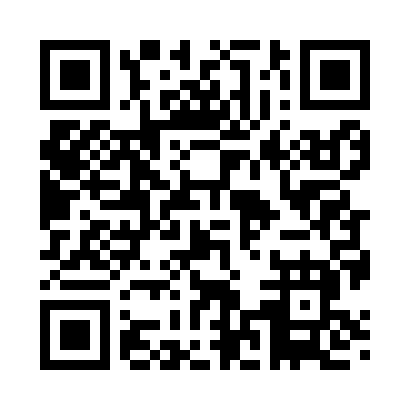 Prayer times for Admiral, Maryland, USAWed 1 May 2024 - Fri 31 May 2024High Latitude Method: Angle Based RulePrayer Calculation Method: Islamic Society of North AmericaAsar Calculation Method: ShafiPrayer times provided by https://www.salahtimes.comDateDayFajrSunriseDhuhrAsrMaghribIsha1Wed4:466:081:044:548:009:232Thu4:446:071:044:548:019:243Fri4:436:061:044:548:029:264Sat4:416:051:044:548:039:275Sun4:406:031:044:548:049:286Mon4:386:021:044:558:059:307Tue4:376:011:034:558:069:318Wed4:356:001:034:558:079:329Thu4:345:591:034:558:089:3310Fri4:335:581:034:568:099:3511Sat4:315:571:034:568:109:3612Sun4:305:561:034:568:119:3713Mon4:295:551:034:568:129:3914Tue4:275:541:034:568:139:4015Wed4:265:531:034:578:149:4116Thu4:255:531:034:578:159:4217Fri4:245:521:034:578:159:4418Sat4:235:511:034:578:169:4519Sun4:225:501:034:588:179:4620Mon4:205:491:044:588:189:4721Tue4:195:491:044:588:199:4822Wed4:185:481:044:588:209:5023Thu4:175:471:044:598:219:5124Fri4:165:471:044:598:219:5225Sat4:165:461:044:598:229:5326Sun4:155:461:044:598:239:5427Mon4:145:451:045:008:249:5528Tue4:135:441:045:008:259:5629Wed4:125:441:045:008:259:5730Thu4:115:441:055:008:269:5831Fri4:115:431:055:018:279:59